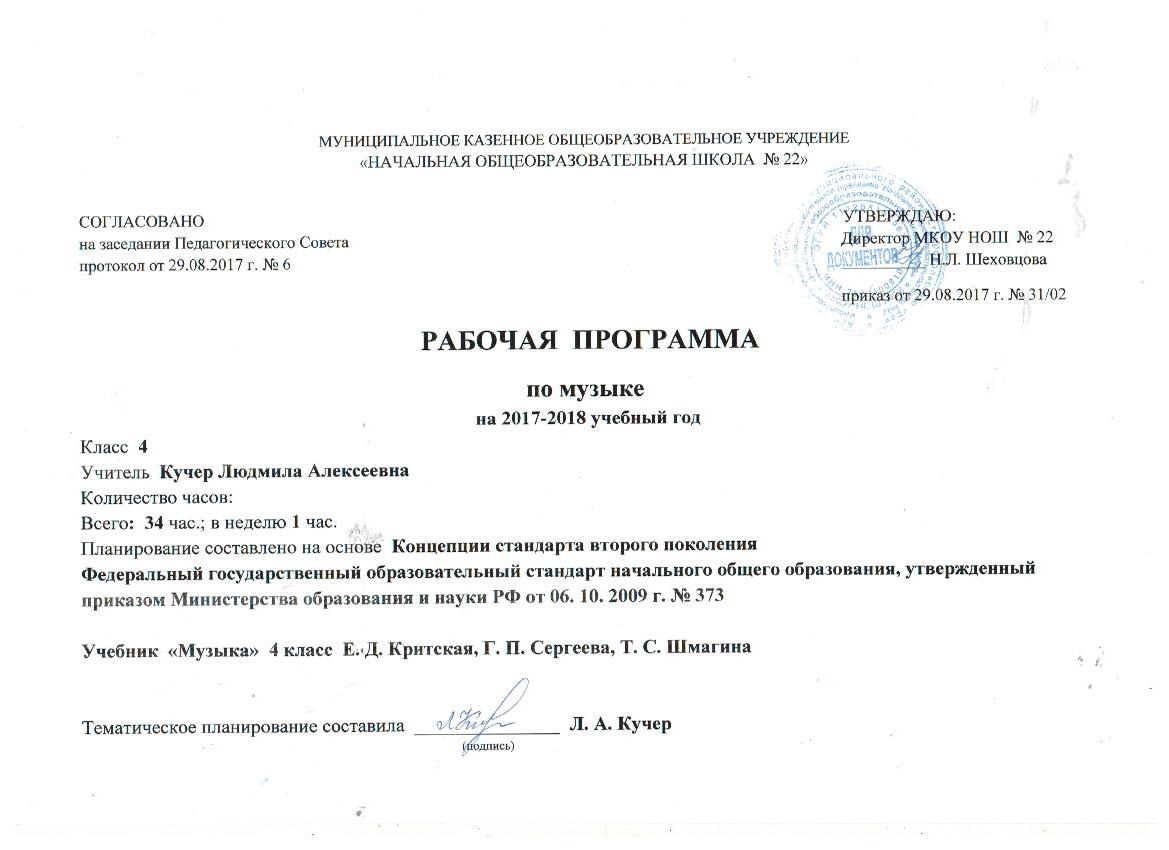 Пояснительная запискаРабочая программа по музыке создана на основе:•федерального государственного образовательного стандарта  начального общего образования по искусству;• примерной программы начального общего образования по музыке;• программы «Музыка» для 1–4 классов; авторы: Е. Д. Критская, Г. П. Сергеева, Т. С. Шмагина;Программа адресована учащимся 4-х классов общеобразовательных школ, рассчитана на 34 часов в учебный год (1 час в неделю)Общая характеристика учебного предмета:Учебный предмет «Музыка» призван способствовать развитию музыкальности ребенка, его творческих способностей; эмоциональной, образной сферы учащегося, чувства сопричастности к миру музыки. Ознакомление в исполнительской и слушательской деятельности с образцами народного творчества, произведениями русской и зарубежной музыкальной классики, современного искусства и целенаправленное педагогическое руководство различными видами музыкальной деятельности помогает учащимся войти в мир музыки, приобщаться к духовным ценностям музыкальной культуры. Разнообразные виды исполнительской музыкальной деятельности (хоровое, ансамблевое и сольное пение, коллективное инструментальное музицирование, музыкально-пластическая деятельность), опыты импровизации и сочинения музыки содействуют раскрытию музыкально-творческих способностей учащегося, дают ему возможность почувствовать себя способным выступить в роли музыканта.Программанаправленанапостижениезакономерностейвозникновенияиразвитиямузыкальногоискусствавегосвязяхс жизнью, разнообразияформегопроявленияибытованиявокружающеммире, спецификивоздействиянадуховныймирчеловеканаосновепроникновениявинтонационно-временную природумузыки, еежанрово-стилистическиеособенности. Урокмузыкитрактуетсякакурокискусства, нравственно-эстетическимстержнемкоторогоявляется художественно-педагогическаяидея. Внейраскрываютсянаиболеезначимыедляформированияличностныхкачествребенка «вечныетемы»искусства: доброизло, любовьиненависть, жизнь исмерть, материнство, защитаОтечестваидругие, запечатленныевхудожественныхобразах. Методы музыкального образования и воспитаниямладших школьников отражают цель, задачи и содержание данной программы:
         — метод художественного, нравственно-эстетического познания музыки;
      — метод интонационно-стилевого постижения музыки;
      — метод эмоциональной драматургии;
      — метод концентричности организации музыкального материала;
      — метод забегания вперед и возвращения к пройденному (перспективы и ретроспективы в обучении);
      — метод создания «композиций» (в форме диалога, музыкальных ансамблей и др.);
      — метод игры;
      — метод художественного контекста (выхода за пределы музыки). Основные содержательные линииОсновными содержательными линями являются: обогащение опыта эмоционально-ценностного отношения учащихся к музыке и музыкальным занятиям; усвоение изучаемых музыкальных произведений и знаний о музыке; овладение способами музыкально-учебной деятельности (музыкальные умения и навыки); обогащение опыта учебно-творческой музыкальной деятельности.Цели обученияИзучениемузыки в начальной школе реализуют следующие цели: формирование основ музыкальной культуры; развитие интереса к музыке и музыкальным занятиям; музыкального слуха, чувства ритма, музыкальной памяти, образного и ассоциативного мышления, воображения; учебно-творческих способностей в различных видах музыкальной деятельности, дикции, певческого голоса и дыхания; освоение музыкальных произведений и знаний о музыке; овладение практическими умениями и навыками в учебно-творческой деятельности: пении, слушании музыки, игре на музыкальных инструментах, музыкально-пластическом движении и импровизации; воспитание музыкального вкуса; нравственных и эстетических чувств: любви к ближнему, к своему народу, к Родине; уважения к истории, традициям, музыкальной культуре разных стран мира; эмоционально-ценностного отношения к искусству.Отличительная особенность программы - охват широкого культурологического пространства, которое подразумевает постоянные выходы за рамки музыкального искусства и включение в контекст уроков музыки сведений из истории, произведений литературы (поэтических и прозаических) и изобразительного искусства, что выполняет функцию эмоционально-эстетического фона, усиливающего понимание детьми содержания музыкального произведения. Основой развития музыкального мышления детей становятся неоднозначность их восприятия, множественность индивидуальных трактовок, разнообразные варианты «слышания», «видения», конкретных музыкальных сочинений, отраженные, например, в рисунках, близких по своей образной сущности музыкальным произведениям. Все это способствует развитию ассоциативного мышления детей, «внутреннего слуха» и «внутреннего зрения».   Постижение музыкального искусства учащимися  подразумевает различные формы общения каждого ребенка с музыкой на уроке и во внеурочной деятельности. В сферу исполнительской деятельности учащихся входят: хоровое и ансамблевое пение; пластическое интонирование и музыкально-ритмические движения; игра на музыкальных инструментах; инсценирование (разыгрывание) песен, сюжетов сказок, музыкальных пьес программного характера; освоение элементов музыкальной грамоты как средства фиксации музыкальной речи. Помимо этого, дети проявляют творческое начало в размышлениях о музыке, импровизациях (речевой, вокальной, ритмической, пластической); в рисунках на темы полюбившихся музыкальных произведений, в составлении программы итогового концерта.Для реализации программного содержания курса  используются следующие учебники и учебные пособия:1. Критская Е. Д., Сергеева Г. П., Шмагина Т. С. Музыка: учебник для учащихся  4 класса. – М.: Просвещение, 2009.2. Критская Е. Д., Сергеева Г. П., Шмагина Т. С. Музыка: рабочая тетрадь для 4 класса. – М.: Просвещение, 2010.Требования к уровню подготовки учащихся 4 класса:В результате изучения музыки ученик должензнать/пониматьслова и мелодию Гимна России;смысл понятий: «композитор», «исполнитель», «слушатель»;названия изученных жанров и форм музыки;народные песни, музыкальные традиции родного края (праздники и обряды);названия изученных произведений и их авторов;наиболее популярные в России музыкальные инструменты; певческие голоса, виды оркестров и хоров;уметьузнавать изученные музыкальные произведения и называть имена их авторов;определять на слух основные жанры музыки (песня, танец и марш);определять и сравнивать характер, настроение и средства выразительности (мелодия, ритм, темп, тембр, динамика) в музыкальных произведениях (фрагментах);передавать настроение музыки и его изменение: в пении, музыкально-пластическом движении, игре на элементарных музыкальных инструментах;исполнять вокальные произведения с сопровождением и без сопровождения;исполнять несколько народных и композиторских песен (по выбору учащегося);использовать приобретенные знания и умения в практической деятельности и повседневной жизни для:восприятия художественных образцов народной, классической и современной музыки;исполнения знакомых песен;участия в коллективном пении;музицирования на элементарных музыкальных инструментах;передачи музыкальных впечатлений пластическими, изобразительными средствами и др.Содержание тем учебного курсаКоличество часов на изучение программы           35Количество часов в неделю                                      1Основные содержательные линии рабочей программы представлены следующими разделами (темами):Раздел 1. «Россия — Родина моя» ( 4часа)Общность интонаций народной музыки и музыки русских композиторов. Жанры народных песен, их интонационно-образные особенности. Лирическая и патриотическая темы в русской классике.Раздел 2. «О России петь — что стремиться в храм» (3 часа)Святые земли Русской. Праздники Русской православной церкви. Пасха. Церковные песнопения: стихира, тропарь, молитва, величание.Раздел 3. «День, полный событий» ( 5часов)«В краю великих вдохновений...». Один день с А.С.Пушкиным. Музыкально – поэтические образы.Раздел 4. «Гори, гори ясно, чтобы не погасло!» ( 3часа )Народная песня - летопись жизни народа и источник вдохновения композиторов.Интонационная выразительность народных песен.Мифы, легенды,предания, сказки о музыке и музыкантах.Музыкальные инструменты России. Оркестр русских народных инструментов, Вариации в народной и композиторской музыке. Праздники русского народа. Троицын день.Раздел 5. «В концертном зале» (8 час) Различные жанры вокальной, фортепианной и симфонической музыки. Интонации народных танцев. Музыкальная драматургия сонаты. Музыкальные инструменты симфонического оркестра.Раздел 6. «В музыкальном театре» (7час)Линии драматургического развития в опере. Основные темы – музыкальная характеристика действующих лиц. Вариационность. Орнаментальная мелодика. Восточные мотивы в творчестве русских композиторов.  Жанры легкой музыки. Оперетта. Мюзикл. Раздел 7. «Чтоб музыкантом быть, так надобно уменье...» (4час)Произведения композиторов – классиков и мастерство известных исполнителей. Сходство и различие музыкального языка разных эпох, композиторов, народов. Музыкальные образы и их развитие в разных жанрах. Форма музыки (трехчастная, сонатная). Авторская песня. Восточные мотивы в творчестве русских композиторов.Резерв 1 ч.Перечень учебно-методического обеспечения:1. Хрестоматия музыкального материала к учебнику «Музыка». 4 класс (пособие для учителя). – М.: Просвещение, 2008.2. Фонохрестоматия к учебнику «Музыка». 4класс. (На аудиокассетах.)3.Методические рекомендации к учебнику «Музыка». 1–4 классы. – М.: Просвещение, 2007Список    литературы:1. Владимиров В. Н., Лагутин, А. И. Музыкальная литература. – М.: Музыка, 1984.2. Кабалевский Д. Про трех китов и про многое другое. – М.: Детская литература, 1972.3. Кленов А. Там, где музыка живет. – М.: Педагогика, 1985.4. Прохорова И. А. Зарубежная музыкальная литература. – М.: Музыка, 2007.5. Прохорова И. А., Скудина, Г. С. Советская музыкальная литература. – М.: Музыка, 1972. 6. Смирнова Е. С. Русская музыкальная литература. – М.: Музыка, 1969.Учебно-тематическое планирование по музыке. 4 класс.Авторы: Е. Д. Критская, Г. П. Сергеева, Т. С. Шмагина;Всего 35 часа (1 час в неделю)№ п/п№ в темеТема урокаИспользование ИКТДомашнее заданиеДата планДата фактКоррекция Раздел 1. Россия – Родина моя (4 часа)Раздел 1. Россия – Родина моя (4 часа)Раздел 1. Россия – Родина моя (4 часа)Раздел 1. Россия – Родина моя (4 часа)Раздел 1. Россия – Родина моя (4 часа)Раздел 1. Россия – Родина моя (4 часа)Раздел 1. Россия – Родина моя (4 часа)Раздел 1. Россия – Родина моя (4 часа)11Мелодия «Ты запой мне ту песню»Мультимедийная программа «Шедевры музыки» издательства  «Кирилл и Мефодий»Найти стихи о родине, родном крае, созвучные этой музыке22«Чего не выразишь словами?»Как сложили песнюhttp://music.edu.ru/Сочинить мелодию или песню на стихи любимого поэта33«Ты откуда, русская, зародилась музыка?»Мультимедийная программа «История музыкальных инструментов»Нарисовать рисунок по теме44«Я пойду по полю белому…»«На великий праздник собралася Русь!»Выучить текст песниРаздел 2. о России петь – что стремиться в храм (3 часа)Раздел 2. о России петь – что стремиться в храм (3 часа)Раздел 2. о России петь – что стремиться в храм (3 часа)Раздел 2. о России петь – что стремиться в храм (3 часа)Раздел 2. о России петь – что стремиться в храм (3 часа)Раздел 2. о России петь – что стремиться в храм (3 часа)Раздел 2. о России петь – что стремиться в храм (3 часа)Раздел 2. о России петь – что стремиться в храм (3 часа)51Святые земли Русской. Великий князь Владимир, княгиня Ольга. Илья МуромецПрезентация «Святые земли Русской»Нарисовать рисунок по теме62Кирилл и МефодийПрезентация «Кирилл и Мефодий»Придумать ритмический рисунок73Праздник праздников, торжество торжеств. «Ангел вопияше». Светлый праздник. Мультимедийная программа «Энциклопедия классической музыки» «Коминфо»Выучить текст песниРаздел 3. день, полный событий (5 часов)Раздел 3. день, полный событий (5 часов)Раздел 3. день, полный событий (5 часов)Раздел 3. день, полный событий (5 часов)Раздел 3. день, полный событий (5 часов)Раздел 3. день, полный событий (5 часов)Раздел 3. день, полный событий (5 часов)Раздел 3. день, полный событий (5 часов)81Приют спокойствия, трудов и вдохновенияВспомнить стихотворения А. С. Пушкина92Зимнее утро. Зимний вечерНарисовать рисунок по теме103Что за прелесть эти сказки! Три чуда! Вспомнить сказки А. С. Пушкина114Ярмарочное гуляньеВспомнить русские народные песни125Святогорский монастырь. Приют, сиянием муз одетыйПрезентация «Монастырь»Придумать программу музыкального вечераРаздел 4. гори, гори ясно, чтобы не погасло! (3 часа)Раздел 4. гори, гори ясно, чтобы не погасло! (3 часа)Раздел 4. гори, гори ясно, чтобы не погасло! (3 часа)Раздел 4. гори, гори ясно, чтобы не погасло! (3 часа)Раздел 4. гори, гори ясно, чтобы не погасло! (3 часа)Раздел 4. гори, гори ясно, чтобы не погасло! (3 часа)Раздел 4. гори, гори ясно, чтобы не погасло! (3 часа)Раздел 4. гори, гори ясно, чтобы не погасло! (3 часа)131Композитор – имя ему народ. Музыкальные инструменты РоссииМультимедийная программа «Энциклопедия классической музыки» «Коминфо»Вспомнить знакомые русские народные песни142Оркестр народных инструментов. «Музыкант – чародей»Вспомнить норвежскую народную песню «Волшебный смычок»153Народные праздники. ТроицаСочинить мелодию на текст народной песни «Березонька кудрявая»Раздел 5. в концертном зале (8 часов)Раздел 5. в концертном зале (8 часов)Раздел 5. в концертном зале (8 часов)Раздел 5. в концертном зале (8 часов)Раздел 5. в концертном зале (8 часов)Раздел 5. в концертном зале (8 часов)Раздел 5. в концертном зале (8 часов)Раздел 5. в концертном зале (8 часов)161Музыкальные инструменты (скрипка, виолончель, гитара)Вспомнить басню 172Вариации на тему рококоЭлектронный  образовательный ресурс (ЭОР) нового поколения (НП)Вариации на тему рококо183«Король инструментов – рояль». «Старый замок», М. П. МусоргскийМультимедийная программа «Музыка. Ключи»«Король инструментов – рояль». «Старый замок», М. П. Мусоргский194«Счастье в сирене живет», С. РахманиновУроки музыки с дирижером Скрипкиным. Серия «Развивашки». Мультимедийный диск (CDROM) М.: ЗАО «Новый диск», 2008. Придумать ритмический рисунок205«Не молкнет сердце чуткое Шопена…»Танцы, танцы, танцыМультимедийная программа «Музыка. Ключи»Выучить текст песни216«Патетическая соната» № . БетховенМультимедийная программа «Музыка. Ключи»Вспомнить знакомые произведения Л. Бетховена227Годы странствий. М. И. ГлинкаМультимедийная программа «Музыка. Ключи»Нарисовать рисунок по теме238Царит гармония оркестраУроки музыки с дирижером Скрипкиным. Серия «Развивашки». Мультимедийный диск (CDROM) М.: ЗАО «Новый диск», 2008. Вспомнить название и авторов знакомых произведенийдля симфонического оркестраРаздел 6. в музыкальном театре (7 часов)Раздел 6. в музыкальном театре (7 часов)Раздел 6. в музыкальном театре (7 часов)Раздел 6. в музыкальном театре (7 часов)Раздел 6. в музыкальном театре (7 часов)Раздел 6. в музыкальном театре (7 часов)Раздел 6. в музыкальном театре (7 часов)Раздел 6. в музыкальном театре (7 часов)241Опера «Иван Сусанин»,М. Глинка. Бал в замке польского короля (2-е действие)Мультимедийная программа «Энциклопедия классической музыки» «Коминфо»Выучить текст песни252«За Русь мы все стеной стоим…» (3-е действие)Мультимедийная программа «Энциклопедия классической музыки» «Коминфо»Нарисовать рисунок по теме263Сцена в лесу (4-е действие) из оперы «Иван Сусанин», М. ГлинкаМультимедийная программа «Энциклопедия классической музыки» «Коминфо»Придумать ритмический рисунок274Песня Марфы «Исходила младешенька» из оперы «Хованщина», М. П. МусоргскийМультимедийная программа «Энциклопедия классической музыки» «Коминфо»Выучить текст песни285Русский Восток. «Сезам, откройся!».«Восточные мотивы»Мультимедийная программа «Энциклопедия классической музыки» «Коминфо»Нарисовать рисунок по теме296И. Ф. Стравинский. Балет «Петрушка»Вспомнить масленичные песни, игры, забавы307Театр музыкальной комедии. Оперетта. МюзиклВспомнить названия и фрагменты мюзиклов и опереттРаздел 7. «чтоб музыкантом быть, так надобно уменье…» (4 часа)Раздел 7. «чтоб музыкантом быть, так надобно уменье…» (4 часа)Раздел 7. «чтоб музыкантом быть, так надобно уменье…» (4 часа)Раздел 7. «чтоб музыкантом быть, так надобно уменье…» (4 часа)Раздел 7. «чтоб музыкантом быть, так надобно уменье…» (4 часа)Раздел 7. «чтоб музыкантом быть, так надобно уменье…» (4 часа)Раздел 7. «чтоб музыкантом быть, так надобно уменье…» (4 часа)Раздел 7. «чтоб музыкантом быть, так надобно уменье…» (4 часа)311Прелюдия. Исповедь души. Ф. Шопен «Революционный  этюд»Выучить текст песни322Мастерство исполнителяНазвать  известных исполнителей классической музыки333Музыкальный сказочник Н. А. Римский-КорсаковВспомнить симфоническую сказку и ее автора (С. Прокофьев «Петя и волк»)344«Рассвет на Москве-реке». М. П. МусоргскийПовторить пройденный материал